附件2宁波市第十届青少年视觉艺术创意大赛作品报名表选送单位（盖章）：参赛组别(打 √ ):专业组□学生组（幼儿□、小学□、中学□、高校□）（个人□ 、团队□）作品类型和名称作品类别(打√)立体造型作品□艺术插画作品□立体造型作品□艺术插画作品□选手姓名指导教师联系手机作品简介（可附页）（可附页）（可附页）（可附页）（可附页）作   品   照   片例：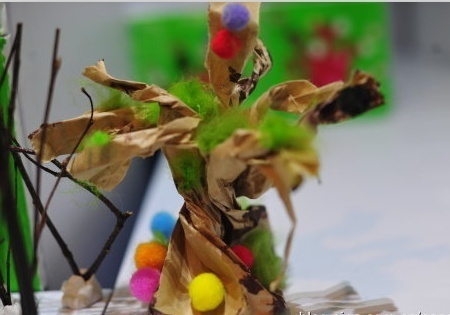 作   品   照   片例：作   品   照   片例：作   品   照   片例：作   品   照   片例：作   品   照   片例：